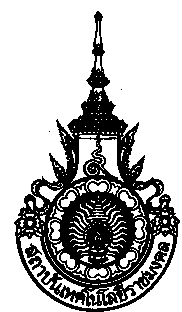 มหาวิทยาลัยเทคโนโลยีราชมงคลศรีวิชัยวิทยาเขตนครศรีธรรมราชใบขอเทียบโอนรายวิชาเข้าศึกษาต่อระดับปริญญาตรีคณะเกษตรศาสตร์  		สาขาสัตวศาสตร์ชื่อ-สกุล		                                รหัสนักศึกษา	        	 	กลุ่ม   AS เข้าศึกษาต่อปีการศึกษา	  	สำเร็จการศึกษาวุฒิ		ประกาศนียบัตรวิชาชีพชั้นสูง	(ปวส.) สาขาวิชา	เกษตรศาสตร์		จากสถานศึกษา		 	จำนวนหน่วยกิตที่ต้องเรียน	 หน่วยกิต		จำนวนหน่วยกิตที่เทียบโอน	 	หน่วยกิตลำดับที่กลุ่มวิชารายวิชาที่เรียนมารายวิชาที่เรียนมารายวิชาที่เรียนมารายวิชาที่เรียนมารายวิชาที่เทียบโอนให้รายวิชาที่เทียบโอนให้รายวิชาที่เทียบโอนให้รายวิชาที่เทียบโอนให้ลำดับที่กลุ่มวิชารหัสวิชาชื่อรายวิชาหน่วยกิตเกรดรหัสวิชาชื่อรายวิชาหน่วยกิตหมายเหตุ1กลุ่มความรู้ทางด้านมนุษยศาสตร์และสังคมศาสตร์2กลุ่มความรู้ทางด้านวิทยาศาสตร์และคณิตศาสตร์ ทักษะเชิงตัวเลขและทักษะการใช้เทคโนโลยีสารสนเทศ3กลุ่มความรู้เชิงบูรณาการ4กลุ่มทักษะทางภาษาและการสื่อสาร5กลุ่มวิชาพื้นฐานวิชาชีพ6กลุ่มวิชาชีพบังคับ7กลุ่มวิชาเลือก8กลุ่มวิชาเลือกเสรีขั้นตอนการขอเทียบโอนรายวิชานักศึกษากรอกข้อมูลให้ครบถ้วนนักศึกษาเสนออาจารย์ที่ปรึกษานักศึกษาเสนอคณะกรรมการเทียบโอนคณะกรรมการดำเนินการเทียบโอนและแจ้งนักศึกษาคณะกรรมการเสนอหัวหน้าสาขาและคณบดีเก็บหลักฐานใบเทียบโอนรายวิชาที่แผนกทะเบียนคณะกรรมการเทียบโอนเห็นชอบให้เทียบโอนได้ไม่เห็นชอบให้เทียบโอนลงนาม..................................................กรรมการคนที่  1ลงนาม..................................................กรรมการคนที่  2ลงนาม..................................................กรรมการคนที่  3          ขั้นตอนการขอเทียบโอนรายวิชานักศึกษากรอกข้อมูลให้ครบถ้วนนักศึกษาเสนออาจารย์ที่ปรึกษานักศึกษาเสนอคณะกรรมการเทียบโอนคณะกรรมการดำเนินการเทียบโอนและแจ้งนักศึกษาคณะกรรมการเสนอหัวหน้าสาขาและคณบดีเก็บหลักฐานใบเทียบโอนรายวิชาที่แผนกทะเบียนคณะกรรมการเทียบโอนเห็นชอบให้เทียบโอนได้ไม่เห็นชอบให้เทียบโอนลงนาม..................................................กรรมการคนที่  1ลงนาม..................................................กรรมการคนที่  2ลงนาม..................................................กรรมการคนที่  3          ขั้นตอนการขอเทียบโอนรายวิชานักศึกษากรอกข้อมูลให้ครบถ้วนนักศึกษาเสนออาจารย์ที่ปรึกษานักศึกษาเสนอคณะกรรมการเทียบโอนคณะกรรมการดำเนินการเทียบโอนและแจ้งนักศึกษาคณะกรรมการเสนอหัวหน้าสาขาและคณบดีเก็บหลักฐานใบเทียบโอนรายวิชาที่แผนกทะเบียนคณะกรรมการเทียบโอนเห็นชอบให้เทียบโอนได้ไม่เห็นชอบให้เทียบโอนลงนาม..................................................กรรมการคนที่  1ลงนาม..................................................กรรมการคนที่  2ลงนาม..................................................กรรมการคนที่  3          ลงชื่อ...............................................นักศึกษา           (                                             )หัวหน้าสาขาเห็นชอบ  ไม่เห็นชอบลงนาม................................................................           (                                                                  )ลงชื่อ...............................................นักศึกษา           (                                             )รองคณบดีฝ่ายวิชาการและวิจัยเห็นชอบ               ไม่เห็นชอบลงนาม.............................................................                      (                                                                  )อาจารย์ที่ปรึกษาเห็นชอบไม่เห็นชอบลงนาม..........................................................         (                                                            )รองคณบดีฝ่ายวิชาการและวิจัยเห็นชอบ               ไม่เห็นชอบลงนาม.............................................................                      (                                                                  )อาจารย์ที่ปรึกษาเห็นชอบไม่เห็นชอบลงนาม..........................................................         (                                                            )ความเห็นคณบดีอนุมัติ               ไม่อนุมัติลงนาม........................................................                   (รองศาสตราจารย์พิน  นวลศรีทอง)